CHECKLIST - WHAT YOU NEED TO TAKE WHEN YOU LEAVE:IDENTIFICATION__	Driver's license__	Children's birth certificates__	Your birth certificate__	Social security card__	Medical insurance identificationFINANCIAL__	Money and/or credit cards__	Bank books__	CheckbooksLEGAL PAPERS__	YOUR RELIEF FROM ABUSE ORDER__	Divorce papers__	Custody papers__	Lease, rental agreement, house deed__	Car registration & insurance__	Health & life insurance papers__	Medical records for you & children__	Work permits/Green card/VISA__	PassportOTHER__	House & car keys__	Medications__	Address book__	Phone card__	Pictures of you, children & the abuser__	Children's small toys__	Toiletries/diapers__	Change of clothes for you & children__	Small saleable items__	JewelryIMPORTANT NUMBERS24 HOUR EMERGENCY SERVICESStatewide line to local domestic violence programs - 1-800-ABUSE 95 (228-7395)Statewide line to reach court staff after business hours, at night, and on weekends and holidays - 1-800-540-9990211 – shelter, emergency svcsLAW ENFORCEMENT AGENCIESVermont State Police - 524-5993 Police - 524-2166Swanton Police - 868-4100Franklin County Sheriff - 524-2121Grand Isle Sherriff – 372-4482MEDICAL911  Center  - 524-5911AMCARE Ambulance - 524-1244NCSS Crisis – 524-6554LEGAL ASSISTANCEHelp with cases in Family Court : 	 Legal Aid - 1-800-747-5022 Help during criminal cases in District Court:Victim Assistance Program - 1-800-750-1213OTHER AVAILABLE SERVICESState’s Attorney/Victim Advocate - 524-7920Community Action - 527-7392Food Shelf - 524-4749DCF Family Services – 527-7741Economic Services – 1-800-479-6151Franklin County Family and District Court - 524-7973Franklin County Superior Court – 524-3863Northwest Unit for Special Investigations-524-7961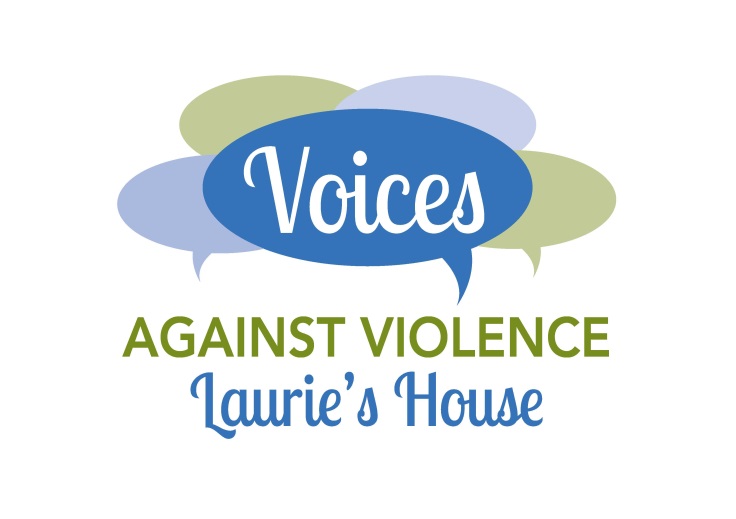   PERSONALSAFETYPLAN	    YOU HAVE A RIGHT	  TO BE SAFE!Business: (802) 524-8538Hotline: (802) 524-6575FAX: (802) 524-8539E-mail: voices@cvoeo.org			__________________Voices Against Violence/Laurie’s House is a program of CVOEO and a Franklin Grand Isle United Way partner organizationSAFETY DURING AN EXPLOSIVE INCIDENTA.	If an argument is unavoidable, try to have it where you can most easily exit.  Try to stay away from bathroom, kitchen, bedroom or where weapons may be available.B.	Practice how to get out of your home safely.  Identify which doors, windows or stairwell would be best.C.	Have a packed bag ready & keep it at a relative or friend's home.D.	Identify neighbors you can tell about the violence.  Ask them to call the police if they hear a disturbance at your home.E.	Choose a code word to use with your children, family, friends & neighbors when you need the police.F.	Decide & plan for where you will go if you have to leave — even if you don't think right now that you'll need to.G.	Use your own instincts & judgment.  If the situation is very dangerous, consider giving the abuser what they want to calm them.  You have the right to protect yourself until you are out of danger.H.   Always remember: YOU DON'T          DESERVE TO BE HIT OR         THREATENED!SAFETY WHEN PREPARING TO LEAVEA.	Open a savings account &/or credit card in your own name to establish or increase your independence.  Think of other ways you can increase your independence.B.	Leave money, an extra set of keys, copies of important documents, extra medicines & clothes with someone you trust so you can leave quickly.C.	Determine who would let you stay with them or lend you some money.D.	Keep the number of your local domestic violence program close at hand & keep some change or a calling card on you at all time for emergency phone calls.E.	Review your safety plan as often as possible to plan the safest way to leave.  REMEMBER: LEAVING CAN BE THE MOST DANGEROUS TIME.SAFETY IN YOUR OWN HOMEA.	Change the locks on your doors as soon as possible.  Buy additional locks & safety devices to secure your windows.B.	Discuss a safety plan with your children.C.	Tell your children's school, daycare, etc., who is allowed to pick up the children.D.	Tell neighbors & landlord if your partner no longer lives with you & that they should call the police if they see them near your home.SAFETY WITH AN ABUSE ORDERA.	Keep your order on you at all times. Give a copy to a trusted neighbor or relative.B.	Call the police if the abuser breaks the order.C.	Think of alternative ways to stay safe if the police cannot come right away.D.	Tell family, friends, neighbors & health care providers that you have an abuse order in effect.SAFETY ON THE JOB & IN PUBLICA.   Choose who at work you will tell about the violence. Include office/building security.  Provide a picture of your abuser.B.  Arrange to have an answering machine, caller ID or trusted friend       or relative screen your calls if possible.Devise a safety plan for leaving work.        Have someone escort you to transportation         and wait with you until you leave.  If           possible, use a variety of routes to go        home.  Think about what to do if something        happens while you're going home.YOUR SAFETY & EMOTIONAL HEALTHA.  If you're thinking about returning to the abuser, discuss an alternative plan with someone you trust. B.   If you have to communicate with your abuser, choose the safest way to do so.C.   Have positive thoughts about yourself       and be clear with others about your      needs.  Read books, articles & poems to help you feel stronger.D.   Decide who you can talk to freely and openly to give you the support you need.Attend a support group for at least       a few weeks to gain support from others.